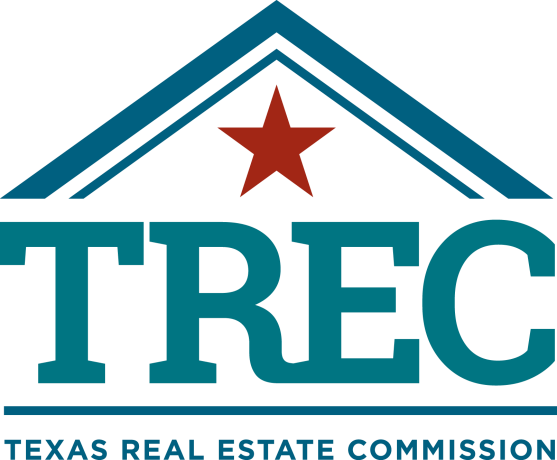 THE TEXAS REAL ESTATE COMMISSION (TREC) REGULATESREAL ESTATE BROKERS AND SALES AGENTS, REAL ESTATE INSPECTORS, HOME WARRANTY COMPANIES, EASEMENT AND RIGHT-OF-WAY AGENTS AND TIMESHARE INTEREST PROVIDERSYOU CAN FIND MORE INFORMATION AND CHECK THE STATUS OF A LICENSE HOLDER ATWWW.TREC.TEXAS.GOVYOU CAN SEND A COMPLAINT AGAINST A LICENSE HOLDER TO TRECA COMPLAINT FORM IS AVAILABLE ON THE TREC WEBSITETREC ADMINISTERS TWO RECOVERY FUNDS WHICH MAY BE USED TOSATISFY A CIVIL COURT JUDGMENT AGAINST A BROKER, SALES AGENT, REAL ESTATE INSPECTOR, OR EASEMENT OR RIGHT-OF-WAY AGENT,IF CERTAIN REQUIREMENTS ARE METIF YOU HAVE QUESTIONS OR ISSUES ABOUT THE ACTIVITIES OF A LICENSE HOLDER, THE COMPLAINT PROCESS OR THERECOVERY FUNDS, PLEASE VISIT THE WEBSITE OR CONTACT TREC ATTEXAS REAL ESTATE COMMISSIONP.O. BOX 12188AUSTIN, TEXAS 78711-2188(512) 936-3000